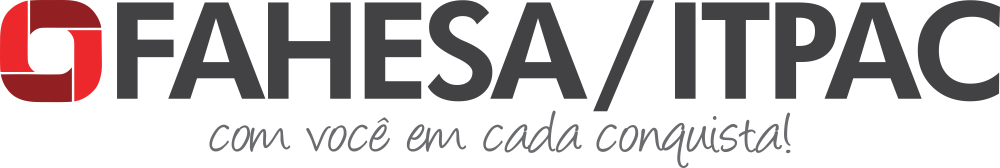 MODELO DE RELATÓRIO FINAL DE INICIAÇÃO CIENTÍFICA(Título do Projeto)<Nome do Aluno de Iniciação Científica><Nome do Coordenador><Data><Local>ALUNOSTÍTULO DO PLANO DO ALUNORelatório Final apresentado ao Programa Institucional de Bolsas de Iniciação Científica da Faculdade de Ciências Humanas,  Econômicas e da Saúde de Araguaína – FAHESA/ITPACOrientador: Prof. ____________ARAGUAÍNA, TO2016AgradecimentosÍNDICELista de abreviaturas, siglas, símbolos e sinaisLista de quadrosLista de gráficosLista de tabelas(Caso não for utilizado as Listas de Abreviaturas, quadros, gráficos ou tabelas, as mesmas podem ser omitidas; porém caso seja utilizado deve ser alocado uma cada página)RESUMONeste item deverá ser apresentado um resumo do Projeto de Pesquisa, cadastrado na DPP, em que o orientador do aluno de IC está vinculado, possibilitando o desenvolvimento do plano de trabalho do aluno, descrevendo-o e informando o foco de atuação, justificando a relevância, indicando objetivos a serem atingidos.NO MÁXIMO UMA PÁGINAPalavras-Chave: Projeto. Pesquisa. Relatório.(no máximo 3 palavras separadas por ponto final)ABSTRACTINTRODUÇÃONeste item deverá ser apresentado o PLANO DE TRABALHO do aluno, descrevendo-o, justificando a relevância, indicando objetivos iniciais e objetivos atingidos, apresentando as alterações necessárias e/ou adequações ocorridas no plano inicial, mencionando a ideia anterior, com as respectivas justificativas das alterações .(NO MÁXIMO DUAS PÁGINAS)1.1. Objetivos Atingidos2. REVISÃO DA LITERATURA3. MÉTODOS(Neste item deverão ser apresentados os passos e considerações gerais da pesquisa. Deverá, também, abordar questões teórico-metodológicas).- Comitê de ética em pesquisa3.1. Tipo de estudo3.2. Local3.3. Amostra3.3.1. Consentimento livre e esclarecido3.4. Procedimentos (intervenção, teste, exposição, se necessário)3.5. Variáveis4. RESULTADOS4.1. Desvios da pesquisa(Avaliar o relatório em relação ao que foi proposto no plano de trabalho, ao desenvolvimento do aluno, problemas encontrados e possíveis justificativa)4.2. Característica da amostra4.3. Produção Científica da Pesquisa(Anexar os trabalhos completos (resumos simples ou expandidos e artigos completos publicados em congressos ou revistas científicas)5. DISCUSSÃO5.1. Discussão dos métodos5.2. Discussão dos resultados5.3. Implicações para a prática clínica(Este item é específica para projetos da área da saúde)5.4. Implicações para a pesquisa6. CONCLUSÃO6.1 Potencialidade e Desdobramentos da Pesquisa(Neste item deve ser descrito quais outros possíveis desenvolvimentos que poderão ocorrer a partir dos resultados obtidos deste projeto de pesquisa)7. REFERÊNCIAS8. DATA E ASSINATURA Araguaína,       de               2016. Coordenador do Projeto: __________________________________________Assinatura: _____________________________________________________Aluno: __________________________________________________________Assinatura: ______________________________________________________Aluno: __________________________________________________________Assinatura: ______________________________________________________(Deve ser colocado o nome de todos os alunos participantes da pesquisa e os mesmos devem assinar obrigatoriamente)ANEXOSAnexo 1 – Modelo do termo de consentimento livre e esclarecidoAnexo 2 – Modelo dos formulários de coleta de dadosAnexo 3 – Cópia do documento de aprovação pelo comitê de ética em pesquisaAnexo 4 – Tabela de dados individuaisAnexo 5 – Comprovação da produção científica (Deve ser anexado neste item os trabalhos completos (resumos simples ou expandidos e artigos completos publicados em congressos ou revistas científicas) juntamente com o certificado de apresentação do mesmo no evento.NORMAS GERAIS DE APRESENTAÇÃO:• Textos – fonte: Arial, tamanho: 12.• Título do trabalho e demais itens – fonte: Arial, tamanho: 14, em negrito.• Margens (sup. e inf.) - 2,5 cm.• Margens (esq. e dir.) - 3 cm.• Espaçamento - 1,5.• Papel - A4.• Cada item deverá abrir paginação nova.